PREDLOG(EVA 2017-3330-0004)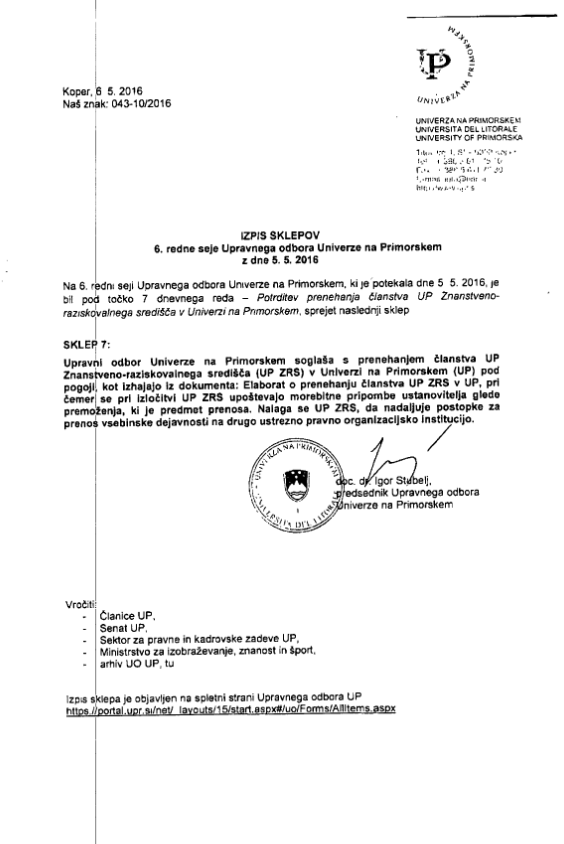 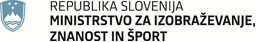 Masarykova cesta 16, 1000 Ljubljana	gp.mizs@gov.siMasarykova cesta 16, 1000 Ljubljana	gp.mizs@gov.siŠtevilka: 070-8/2017/9Številka: 070-8/2017/9Ljubljana, 10. 3. 2017Ljubljana, 10. 3. 2017EVA 2017-3330-0004EVA 2017-3330-0004GENERALNI SEKRETARIAT VLADE REPUBLIKE SLOVENIJEGp.gs@gov.siGENERALNI SEKRETARIAT VLADE REPUBLIKE SLOVENIJEGp.gs@gov.siZADEVA: Odlok o spremembah in dopolnitvah Odloka o ustanovitvi Univerze na Primorskem – predlog za obravnavoZADEVA: Odlok o spremembah in dopolnitvah Odloka o ustanovitvi Univerze na Primorskem – predlog za obravnavoZADEVA: Odlok o spremembah in dopolnitvah Odloka o ustanovitvi Univerze na Primorskem – predlog za obravnavoZADEVA: Odlok o spremembah in dopolnitvah Odloka o ustanovitvi Univerze na Primorskem – predlog za obravnavo1. Predlog sklepov vlade:1. Predlog sklepov vlade:1. Predlog sklepov vlade:1. Predlog sklepov vlade:Na podlagi šestega odstavka 21. člena Zakona o  Vladi Republike Slovenije (Uradni list RS, št. 24/05 – uradno prečiščeno besedilo, 109/08, 38/10 – ZUKN, 8/12, 21/13, 47/13 – ZDU-1G in 65/14) in 15. člena Zakona o visokem šolstvu (Uradni list RS, št. 32/12 – uradno prečiščeno besedilo, 40/12 – ZUJF, 57/12 – ZPCP-2D, 109/12, 85/14 in 75/16) je Vlada Republike Slovenije na svoji … seji dne …..  sprejela: SKLEPVlada Republike Slovenije je določila besedilo Predloga Odloka o spremembah in dopolnitvah Odloka o ustanovitvi Univerze na Primorskem (EVA 2017-3330-0004) ter ga predloži Državnemu zboru Republike Slovenije v obravnavo in sprejetje. Vlada Republike Slovenije na podlagi drugega odstavka 153. člena Poslovnika državnega zbora (Uradni list RS, št. 92/07 – uradno prečiščeno besedilo, 105/10 in 80/13) predlaga Državnemu zboru Republike Slovenije pripravo uradnega prečiščenega besedila Odloka o ustanovitvi Univerze na Primorskem. Sklep prejmejo:Ministrstvo za izobraževanje, znanost in šport, Masarykova 16, 1000 Ljubljana,Ministrstvo za finance, Župančičeva ulica 3, 1000 Ljubljana,Služba Vlade Republike Slovenije za zakonodajo, Mestni trg 4, 1000 Ljubljana, Univerza na Primorskem, Titov trg 4, 6000 Koper.Na podlagi šestega odstavka 21. člena Zakona o  Vladi Republike Slovenije (Uradni list RS, št. 24/05 – uradno prečiščeno besedilo, 109/08, 38/10 – ZUKN, 8/12, 21/13, 47/13 – ZDU-1G in 65/14) in 15. člena Zakona o visokem šolstvu (Uradni list RS, št. 32/12 – uradno prečiščeno besedilo, 40/12 – ZUJF, 57/12 – ZPCP-2D, 109/12, 85/14 in 75/16) je Vlada Republike Slovenije na svoji … seji dne …..  sprejela: SKLEPVlada Republike Slovenije je določila besedilo Predloga Odloka o spremembah in dopolnitvah Odloka o ustanovitvi Univerze na Primorskem (EVA 2017-3330-0004) ter ga predloži Državnemu zboru Republike Slovenije v obravnavo in sprejetje. Vlada Republike Slovenije na podlagi drugega odstavka 153. člena Poslovnika državnega zbora (Uradni list RS, št. 92/07 – uradno prečiščeno besedilo, 105/10 in 80/13) predlaga Državnemu zboru Republike Slovenije pripravo uradnega prečiščenega besedila Odloka o ustanovitvi Univerze na Primorskem. Sklep prejmejo:Ministrstvo za izobraževanje, znanost in šport, Masarykova 16, 1000 Ljubljana,Ministrstvo za finance, Župančičeva ulica 3, 1000 Ljubljana,Služba Vlade Republike Slovenije za zakonodajo, Mestni trg 4, 1000 Ljubljana, Univerza na Primorskem, Titov trg 4, 6000 Koper.Na podlagi šestega odstavka 21. člena Zakona o  Vladi Republike Slovenije (Uradni list RS, št. 24/05 – uradno prečiščeno besedilo, 109/08, 38/10 – ZUKN, 8/12, 21/13, 47/13 – ZDU-1G in 65/14) in 15. člena Zakona o visokem šolstvu (Uradni list RS, št. 32/12 – uradno prečiščeno besedilo, 40/12 – ZUJF, 57/12 – ZPCP-2D, 109/12, 85/14 in 75/16) je Vlada Republike Slovenije na svoji … seji dne …..  sprejela: SKLEPVlada Republike Slovenije je določila besedilo Predloga Odloka o spremembah in dopolnitvah Odloka o ustanovitvi Univerze na Primorskem (EVA 2017-3330-0004) ter ga predloži Državnemu zboru Republike Slovenije v obravnavo in sprejetje. Vlada Republike Slovenije na podlagi drugega odstavka 153. člena Poslovnika državnega zbora (Uradni list RS, št. 92/07 – uradno prečiščeno besedilo, 105/10 in 80/13) predlaga Državnemu zboru Republike Slovenije pripravo uradnega prečiščenega besedila Odloka o ustanovitvi Univerze na Primorskem. Sklep prejmejo:Ministrstvo za izobraževanje, znanost in šport, Masarykova 16, 1000 Ljubljana,Ministrstvo za finance, Župančičeva ulica 3, 1000 Ljubljana,Služba Vlade Republike Slovenije za zakonodajo, Mestni trg 4, 1000 Ljubljana, Univerza na Primorskem, Titov trg 4, 6000 Koper.Na podlagi šestega odstavka 21. člena Zakona o  Vladi Republike Slovenije (Uradni list RS, št. 24/05 – uradno prečiščeno besedilo, 109/08, 38/10 – ZUKN, 8/12, 21/13, 47/13 – ZDU-1G in 65/14) in 15. člena Zakona o visokem šolstvu (Uradni list RS, št. 32/12 – uradno prečiščeno besedilo, 40/12 – ZUJF, 57/12 – ZPCP-2D, 109/12, 85/14 in 75/16) je Vlada Republike Slovenije na svoji … seji dne …..  sprejela: SKLEPVlada Republike Slovenije je določila besedilo Predloga Odloka o spremembah in dopolnitvah Odloka o ustanovitvi Univerze na Primorskem (EVA 2017-3330-0004) ter ga predloži Državnemu zboru Republike Slovenije v obravnavo in sprejetje. Vlada Republike Slovenije na podlagi drugega odstavka 153. člena Poslovnika državnega zbora (Uradni list RS, št. 92/07 – uradno prečiščeno besedilo, 105/10 in 80/13) predlaga Državnemu zboru Republike Slovenije pripravo uradnega prečiščenega besedila Odloka o ustanovitvi Univerze na Primorskem. Sklep prejmejo:Ministrstvo za izobraževanje, znanost in šport, Masarykova 16, 1000 Ljubljana,Ministrstvo za finance, Župančičeva ulica 3, 1000 Ljubljana,Služba Vlade Republike Slovenije za zakonodajo, Mestni trg 4, 1000 Ljubljana, Univerza na Primorskem, Titov trg 4, 6000 Koper.2. Predlog za obravnavo predloga zakona po nujnem ali skrajšanem postopku v državnem zboru z obrazložitvijo razlogov:2. Predlog za obravnavo predloga zakona po nujnem ali skrajšanem postopku v državnem zboru z obrazložitvijo razlogov:2. Predlog za obravnavo predloga zakona po nujnem ali skrajšanem postopku v državnem zboru z obrazložitvijo razlogov:2. Predlog za obravnavo predloga zakona po nujnem ali skrajšanem postopku v državnem zboru z obrazložitvijo razlogov:////3.a Osebe, odgovorne za strokovno pripravo in usklajenost gradiva:3.a Osebe, odgovorne za strokovno pripravo in usklajenost gradiva:3.a Osebe, odgovorne za strokovno pripravo in usklajenost gradiva:3.a Osebe, odgovorne za strokovno pripravo in usklajenost gradiva:dr. Tomaž Boh, državni sekretar dr. Stojan Sorčan, generalni direktor Direktorata za visoko šolstvodr. Tomaž Boh, državni sekretar dr. Stojan Sorčan, generalni direktor Direktorata za visoko šolstvodr. Tomaž Boh, državni sekretar dr. Stojan Sorčan, generalni direktor Direktorata za visoko šolstvodr. Tomaž Boh, državni sekretar dr. Stojan Sorčan, generalni direktor Direktorata za visoko šolstvo3.b Zunanji strokovnjaki, ki so sodelovali pri pripravi dela ali celotnega gradiva:3.b Zunanji strokovnjaki, ki so sodelovali pri pripravi dela ali celotnega gradiva:3.b Zunanji strokovnjaki, ki so sodelovali pri pripravi dela ali celotnega gradiva:3.b Zunanji strokovnjaki, ki so sodelovali pri pripravi dela ali celotnega gradiva:////4. Predstavniki vlade, ki bodo sodelovali pri delu državnega zbora:4. Predstavniki vlade, ki bodo sodelovali pri delu državnega zbora:4. Predstavniki vlade, ki bodo sodelovali pri delu državnega zbora:4. Predstavniki vlade, ki bodo sodelovali pri delu državnega zbora:dr. Maja Makovec Brenčič, ministrica dr. Tomaž Boh, državni sekretar dr. Stojan Sorčan, generalni direktor Direktorata za visoko šolstvodr. Maja Makovec Brenčič, ministrica dr. Tomaž Boh, državni sekretar dr. Stojan Sorčan, generalni direktor Direktorata za visoko šolstvodr. Maja Makovec Brenčič, ministrica dr. Tomaž Boh, državni sekretar dr. Stojan Sorčan, generalni direktor Direktorata za visoko šolstvodr. Maja Makovec Brenčič, ministrica dr. Tomaž Boh, državni sekretar dr. Stojan Sorčan, generalni direktor Direktorata za visoko šolstvo5. Kratek povzetek gradiva:5. Kratek povzetek gradiva:5. Kratek povzetek gradiva:5. Kratek povzetek gradiva:Z Odlokom o spremembah in dopolnitvah Odloka o ustanovitvi Univerze na Primorskem se ureja pripojitev članice Univerze na Primorskem Fakultete za grajeno okolje k članici Univerze na Primorskem Fakulteti za matematiko, naravoslovje in informacijske tehnologije. Prav tako se v odloku dodajata dve študijski področji h katerima je Vlada Republike Slovenije že podala soglasje, in sicer    42 – vede o živi naravi (sklep št. 60301-10/2016/4 z dne 6. 12. 2016), in 81 – osebne storitve (sklep št. 60301-4/2017/3 z dne 28. 2. 2017) članice Univerze na Primorskem Fakultete za vede o zdravju.Z Odlokom o spremembah in dopolnitvah Odloka o ustanovitvi Univerze na Primorskem se ureja pripojitev članice Univerze na Primorskem Fakultete za grajeno okolje k članici Univerze na Primorskem Fakulteti za matematiko, naravoslovje in informacijske tehnologije. Prav tako se v odloku dodajata dve študijski področji h katerima je Vlada Republike Slovenije že podala soglasje, in sicer    42 – vede o živi naravi (sklep št. 60301-10/2016/4 z dne 6. 12. 2016), in 81 – osebne storitve (sklep št. 60301-4/2017/3 z dne 28. 2. 2017) članice Univerze na Primorskem Fakultete za vede o zdravju.Z Odlokom o spremembah in dopolnitvah Odloka o ustanovitvi Univerze na Primorskem se ureja pripojitev članice Univerze na Primorskem Fakultete za grajeno okolje k članici Univerze na Primorskem Fakulteti za matematiko, naravoslovje in informacijske tehnologije. Prav tako se v odloku dodajata dve študijski področji h katerima je Vlada Republike Slovenije že podala soglasje, in sicer    42 – vede o živi naravi (sklep št. 60301-10/2016/4 z dne 6. 12. 2016), in 81 – osebne storitve (sklep št. 60301-4/2017/3 z dne 28. 2. 2017) članice Univerze na Primorskem Fakultete za vede o zdravju.Z Odlokom o spremembah in dopolnitvah Odloka o ustanovitvi Univerze na Primorskem se ureja pripojitev članice Univerze na Primorskem Fakultete za grajeno okolje k članici Univerze na Primorskem Fakulteti za matematiko, naravoslovje in informacijske tehnologije. Prav tako se v odloku dodajata dve študijski področji h katerima je Vlada Republike Slovenije že podala soglasje, in sicer    42 – vede o živi naravi (sklep št. 60301-10/2016/4 z dne 6. 12. 2016), in 81 – osebne storitve (sklep št. 60301-4/2017/3 z dne 28. 2. 2017) članice Univerze na Primorskem Fakultete za vede o zdravju.6. Presoja posledic za:6. Presoja posledic za:6. Presoja posledic za:6. Presoja posledic za:a)javnofinančna sredstva nad 40.000 EUR v tekočem in naslednjih treh letihjavnofinančna sredstva nad 40.000 EUR v tekočem in naslednjih treh letihNEb)usklajenost slovenskega pravnega reda s pravnim redom Evropske unijeusklajenost slovenskega pravnega reda s pravnim redom Evropske unijeNEc)administrativne poslediceadministrativne poslediceNEč)gospodarstvo, zlasti mala in srednja podjetja ter konkurenčnost podjetijgospodarstvo, zlasti mala in srednja podjetja ter konkurenčnost podjetijNEd)okolje, vključno s prostorskimi in varstvenimi vidikiokolje, vključno s prostorskimi in varstvenimi vidikiNEe)socialno področjesocialno področjeNEf)dokumente razvojnega načrtovanja:nacionalne dokumente razvojnega načrtovanjarazvojne politike na ravni programov po strukturi razvojne klasifikacije programskega proračunarazvojne dokumente Evropske unije in mednarodnih organizacijdokumente razvojnega načrtovanja:nacionalne dokumente razvojnega načrtovanjarazvojne politike na ravni programov po strukturi razvojne klasifikacije programskega proračunarazvojne dokumente Evropske unije in mednarodnih organizacijNE7.a Predstavitev ocene finančnih posledic nad 40.000 EUR:(Samo če izberete DA pod točko 6.a.)7.a Predstavitev ocene finančnih posledic nad 40.000 EUR:(Samo če izberete DA pod točko 6.a.)7.a Predstavitev ocene finančnih posledic nad 40.000 EUR:(Samo če izberete DA pod točko 6.a.)7.a Predstavitev ocene finančnih posledic nad 40.000 EUR:(Samo če izberete DA pod točko 6.a.)I. Ocena finančnih posledic, ki niso načrtovane v sprejetem proračunuI. Ocena finančnih posledic, ki niso načrtovane v sprejetem proračunuI. Ocena finančnih posledic, ki niso načrtovane v sprejetem proračunuI. Ocena finančnih posledic, ki niso načrtovane v sprejetem proračunuI. Ocena finančnih posledic, ki niso načrtovane v sprejetem proračunuI. Ocena finančnih posledic, ki niso načrtovane v sprejetem proračunuI. Ocena finančnih posledic, ki niso načrtovane v sprejetem proračunuI. Ocena finančnih posledic, ki niso načrtovane v sprejetem proračunuI. Ocena finančnih posledic, ki niso načrtovane v sprejetem proračunuTekoče leto (t)Tekoče leto (t)t + 1t + 2t + 2t + 2t + 3Predvideno povečanje (+) ali zmanjšanje (–) prihodkov državnega proračuna Predvideno povečanje (+) ali zmanjšanje (–) prihodkov državnega proračuna Predvideno povečanje (+) ali zmanjšanje (–) prihodkov občinskih proračunov Predvideno povečanje (+) ali zmanjšanje (–) prihodkov občinskih proračunov Predvideno povečanje (+) ali zmanjšanje (–) odhodkov državnega proračuna Predvideno povečanje (+) ali zmanjšanje (–) odhodkov državnega proračuna Predvideno povečanje (+) ali zmanjšanje (–) odhodkov občinskih proračunovPredvideno povečanje (+) ali zmanjšanje (–) odhodkov občinskih proračunovPredvideno povečanje (+) ali zmanjšanje (–) obveznosti za druga javnofinančna sredstvaPredvideno povečanje (+) ali zmanjšanje (–) obveznosti za druga javnofinančna sredstvaII. Finančne posledice za državni proračunII. Finančne posledice za državni proračunII. Finančne posledice za državni proračunII. Finančne posledice za državni proračunII. Finančne posledice za državni proračunII. Finančne posledice za državni proračunII. Finančne posledice za državni proračunII. Finančne posledice za državni proračunII. Finančne posledice za državni proračunII.a Pravice porabe za izvedbo predlaganih rešitev so zagotovljene:II.a Pravice porabe za izvedbo predlaganih rešitev so zagotovljene:II.a Pravice porabe za izvedbo predlaganih rešitev so zagotovljene:II.a Pravice porabe za izvedbo predlaganih rešitev so zagotovljene:II.a Pravice porabe za izvedbo predlaganih rešitev so zagotovljene:II.a Pravice porabe za izvedbo predlaganih rešitev so zagotovljene:II.a Pravice porabe za izvedbo predlaganih rešitev so zagotovljene:II.a Pravice porabe za izvedbo predlaganih rešitev so zagotovljene:II.a Pravice porabe za izvedbo predlaganih rešitev so zagotovljene:Ime proračunskega uporabnika Šifra in naziv ukrepa, projektaŠifra in naziv ukrepa, projektaŠifra in naziv proračunske postavkeŠifra in naziv proračunske postavkeZnesek za tekoče leto (t)Znesek za tekoče leto (t)Znesek za tekoče leto (t)Znesek za t + 1II.b Manjkajoče pravice porabe bodo zagotovljene s prerazporeditvijo:II.b Manjkajoče pravice porabe bodo zagotovljene s prerazporeditvijo:II.b Manjkajoče pravice porabe bodo zagotovljene s prerazporeditvijo:II.b Manjkajoče pravice porabe bodo zagotovljene s prerazporeditvijo:II.b Manjkajoče pravice porabe bodo zagotovljene s prerazporeditvijo:II.b Manjkajoče pravice porabe bodo zagotovljene s prerazporeditvijo:II.b Manjkajoče pravice porabe bodo zagotovljene s prerazporeditvijo:II.b Manjkajoče pravice porabe bodo zagotovljene s prerazporeditvijo:II.b Manjkajoče pravice porabe bodo zagotovljene s prerazporeditvijo:Ime proračunskega uporabnika Šifra in naziv ukrepa, projektaŠifra in naziv ukrepa, projektaŠifra in naziv proračunske postavke Šifra in naziv proračunske postavke Znesek za tekoče leto (t)Znesek za tekoče leto (t)Znesek za tekoče leto (t)Znesek za t + 1 SKUPAJSKUPAJSKUPAJSKUPAJSKUPAJII.c Načrtovana nadomestitev zmanjšanih prihodkov in povečanih odhodkov proračuna:II.c Načrtovana nadomestitev zmanjšanih prihodkov in povečanih odhodkov proračuna:II.c Načrtovana nadomestitev zmanjšanih prihodkov in povečanih odhodkov proračuna:II.c Načrtovana nadomestitev zmanjšanih prihodkov in povečanih odhodkov proračuna:II.c Načrtovana nadomestitev zmanjšanih prihodkov in povečanih odhodkov proračuna:II.c Načrtovana nadomestitev zmanjšanih prihodkov in povečanih odhodkov proračuna:II.c Načrtovana nadomestitev zmanjšanih prihodkov in povečanih odhodkov proračuna:II.c Načrtovana nadomestitev zmanjšanih prihodkov in povečanih odhodkov proračuna:II.c Načrtovana nadomestitev zmanjšanih prihodkov in povečanih odhodkov proračuna:Novi prihodkiNovi prihodkiNovi prihodkiZnesek za tekoče leto (t)Znesek za tekoče leto (t)Znesek za tekoče leto (t)Znesek za t + 1Znesek za t + 1Znesek za t + 1SKUPAJSKUPAJSKUPAJ7.b Predstavitev ocene finančnih posledic pod 40.000 EUR:(Samo če izberete NE pod točko 6.a.)Kratka obrazložitev7.b Predstavitev ocene finančnih posledic pod 40.000 EUR:(Samo če izberete NE pod točko 6.a.)Kratka obrazložitev7.b Predstavitev ocene finančnih posledic pod 40.000 EUR:(Samo če izberete NE pod točko 6.a.)Kratka obrazložitev7.b Predstavitev ocene finančnih posledic pod 40.000 EUR:(Samo če izberete NE pod točko 6.a.)Kratka obrazložitev7.b Predstavitev ocene finančnih posledic pod 40.000 EUR:(Samo če izberete NE pod točko 6.a.)Kratka obrazložitev7.b Predstavitev ocene finančnih posledic pod 40.000 EUR:(Samo če izberete NE pod točko 6.a.)Kratka obrazložitev7.b Predstavitev ocene finančnih posledic pod 40.000 EUR:(Samo če izberete NE pod točko 6.a.)Kratka obrazložitev7.b Predstavitev ocene finančnih posledic pod 40.000 EUR:(Samo če izberete NE pod točko 6.a.)Kratka obrazložitev7.b Predstavitev ocene finančnih posledic pod 40.000 EUR:(Samo če izberete NE pod točko 6.a.)Kratka obrazložitev8. Predstavitev sodelovanja z združenji občin:/ 8. Predstavitev sodelovanja z združenji občin:/ 8. Predstavitev sodelovanja z združenji občin:/ 8. Predstavitev sodelovanja z združenji občin:/ 8. Predstavitev sodelovanja z združenji občin:/ 8. Predstavitev sodelovanja z združenji občin:/ 8. Predstavitev sodelovanja z združenji občin:/ 8. Predstavitev sodelovanja z združenji občin:/ 8. Predstavitev sodelovanja z združenji občin:/ Vsebina predloženega gradiva (predpisa) vpliva na:pristojnosti občin,delovanje občin,financiranje občin.Vsebina predloženega gradiva (predpisa) vpliva na:pristojnosti občin,delovanje občin,financiranje občin.Vsebina predloženega gradiva (predpisa) vpliva na:pristojnosti občin,delovanje občin,financiranje občin.Vsebina predloženega gradiva (predpisa) vpliva na:pristojnosti občin,delovanje občin,financiranje občin.Vsebina predloženega gradiva (predpisa) vpliva na:pristojnosti občin,delovanje občin,financiranje občin.Vsebina predloženega gradiva (predpisa) vpliva na:pristojnosti občin,delovanje občin,financiranje občin.Vsebina predloženega gradiva (predpisa) vpliva na:pristojnosti občin,delovanje občin,financiranje občin.NENEGradivo (predpis) je bilo poslano v mnenje: Skupnosti občin Slovenije SOS: NEZdruženju občin Slovenije ZOS: NEZdruženju mestnih občin Slovenije ZMOS: NEPredlogi in pripombe združenj so bili upoštevani:v celoti,večinoma,delno,niso bili upoštevani.Bistveni predlogi in pripombe, ki niso bili upoštevani.Gradivo (predpis) je bilo poslano v mnenje: Skupnosti občin Slovenije SOS: NEZdruženju občin Slovenije ZOS: NEZdruženju mestnih občin Slovenije ZMOS: NEPredlogi in pripombe združenj so bili upoštevani:v celoti,večinoma,delno,niso bili upoštevani.Bistveni predlogi in pripombe, ki niso bili upoštevani.Gradivo (predpis) je bilo poslano v mnenje: Skupnosti občin Slovenije SOS: NEZdruženju občin Slovenije ZOS: NEZdruženju mestnih občin Slovenije ZMOS: NEPredlogi in pripombe združenj so bili upoštevani:v celoti,večinoma,delno,niso bili upoštevani.Bistveni predlogi in pripombe, ki niso bili upoštevani.Gradivo (predpis) je bilo poslano v mnenje: Skupnosti občin Slovenije SOS: NEZdruženju občin Slovenije ZOS: NEZdruženju mestnih občin Slovenije ZMOS: NEPredlogi in pripombe združenj so bili upoštevani:v celoti,večinoma,delno,niso bili upoštevani.Bistveni predlogi in pripombe, ki niso bili upoštevani.Gradivo (predpis) je bilo poslano v mnenje: Skupnosti občin Slovenije SOS: NEZdruženju občin Slovenije ZOS: NEZdruženju mestnih občin Slovenije ZMOS: NEPredlogi in pripombe združenj so bili upoštevani:v celoti,večinoma,delno,niso bili upoštevani.Bistveni predlogi in pripombe, ki niso bili upoštevani.Gradivo (predpis) je bilo poslano v mnenje: Skupnosti občin Slovenije SOS: NEZdruženju občin Slovenije ZOS: NEZdruženju mestnih občin Slovenije ZMOS: NEPredlogi in pripombe združenj so bili upoštevani:v celoti,večinoma,delno,niso bili upoštevani.Bistveni predlogi in pripombe, ki niso bili upoštevani.Gradivo (predpis) je bilo poslano v mnenje: Skupnosti občin Slovenije SOS: NEZdruženju občin Slovenije ZOS: NEZdruženju mestnih občin Slovenije ZMOS: NEPredlogi in pripombe združenj so bili upoštevani:v celoti,večinoma,delno,niso bili upoštevani.Bistveni predlogi in pripombe, ki niso bili upoštevani.Gradivo (predpis) je bilo poslano v mnenje: Skupnosti občin Slovenije SOS: NEZdruženju občin Slovenije ZOS: NEZdruženju mestnih občin Slovenije ZMOS: NEPredlogi in pripombe združenj so bili upoštevani:v celoti,večinoma,delno,niso bili upoštevani.Bistveni predlogi in pripombe, ki niso bili upoštevani.Gradivo (predpis) je bilo poslano v mnenje: Skupnosti občin Slovenije SOS: NEZdruženju občin Slovenije ZOS: NEZdruženju mestnih občin Slovenije ZMOS: NEPredlogi in pripombe združenj so bili upoštevani:v celoti,večinoma,delno,niso bili upoštevani.Bistveni predlogi in pripombe, ki niso bili upoštevani.9. Predstavitev sodelovanja javnosti:9. Predstavitev sodelovanja javnosti:9. Predstavitev sodelovanja javnosti:9. Predstavitev sodelovanja javnosti:9. Predstavitev sodelovanja javnosti:9. Predstavitev sodelovanja javnosti:9. Predstavitev sodelovanja javnosti:9. Predstavitev sodelovanja javnosti:9. Predstavitev sodelovanja javnosti:Gradivo je bilo predhodno objavljeno na spletni strani predlagatelja:Gradivo je bilo predhodno objavljeno na spletni strani predlagatelja:Gradivo je bilo predhodno objavljeno na spletni strani predlagatelja:Gradivo je bilo predhodno objavljeno na spletni strani predlagatelja:Gradivo je bilo predhodno objavljeno na spletni strani predlagatelja:Gradivo je bilo predhodno objavljeno na spletni strani predlagatelja:Gradivo je bilo predhodno objavljeno na spletni strani predlagatelja:NENEJavna razprava pri pripravi odloka v skladu s sedmim odstavkom 9. člena Poslovnika Vlade Republike Slovenije (Uradni list RS, št. 43/01, 23/02 – popr., 54/03, 103/03, 114/04, 26/06, 21/07, 32/10, 73/10, 95/11, 64/12 in 10/14 ), ki določa, da se javnost ne povabi k sodelovanju pri pripravi predloga državnega proračuna, predloga rebalansa državnega proračuna, predloga sprememb državnega proračuna, predloga zakona o izvrševanju državnega proračuna in podzakonskih predpisov na njegovi podlagi, predloga zaključnega računa državnega proračuna, predloga poslovnika vlade, predloga odloka, predloga resolucije z izjemo predloga resolucije o nacionalnem programu na posameznem področju, predloga dokumentov razvojnega načrtovanja in izvajanja razvojnih politik, predloga deklaracije, predloga aktov o ratifikaciji mednarodnih pogodb in predloga sklepa, ni bila izvedena.Javna razprava pri pripravi odloka v skladu s sedmim odstavkom 9. člena Poslovnika Vlade Republike Slovenije (Uradni list RS, št. 43/01, 23/02 – popr., 54/03, 103/03, 114/04, 26/06, 21/07, 32/10, 73/10, 95/11, 64/12 in 10/14 ), ki določa, da se javnost ne povabi k sodelovanju pri pripravi predloga državnega proračuna, predloga rebalansa državnega proračuna, predloga sprememb državnega proračuna, predloga zakona o izvrševanju državnega proračuna in podzakonskih predpisov na njegovi podlagi, predloga zaključnega računa državnega proračuna, predloga poslovnika vlade, predloga odloka, predloga resolucije z izjemo predloga resolucije o nacionalnem programu na posameznem področju, predloga dokumentov razvojnega načrtovanja in izvajanja razvojnih politik, predloga deklaracije, predloga aktov o ratifikaciji mednarodnih pogodb in predloga sklepa, ni bila izvedena.Javna razprava pri pripravi odloka v skladu s sedmim odstavkom 9. člena Poslovnika Vlade Republike Slovenije (Uradni list RS, št. 43/01, 23/02 – popr., 54/03, 103/03, 114/04, 26/06, 21/07, 32/10, 73/10, 95/11, 64/12 in 10/14 ), ki določa, da se javnost ne povabi k sodelovanju pri pripravi predloga državnega proračuna, predloga rebalansa državnega proračuna, predloga sprememb državnega proračuna, predloga zakona o izvrševanju državnega proračuna in podzakonskih predpisov na njegovi podlagi, predloga zaključnega računa državnega proračuna, predloga poslovnika vlade, predloga odloka, predloga resolucije z izjemo predloga resolucije o nacionalnem programu na posameznem področju, predloga dokumentov razvojnega načrtovanja in izvajanja razvojnih politik, predloga deklaracije, predloga aktov o ratifikaciji mednarodnih pogodb in predloga sklepa, ni bila izvedena.Javna razprava pri pripravi odloka v skladu s sedmim odstavkom 9. člena Poslovnika Vlade Republike Slovenije (Uradni list RS, št. 43/01, 23/02 – popr., 54/03, 103/03, 114/04, 26/06, 21/07, 32/10, 73/10, 95/11, 64/12 in 10/14 ), ki določa, da se javnost ne povabi k sodelovanju pri pripravi predloga državnega proračuna, predloga rebalansa državnega proračuna, predloga sprememb državnega proračuna, predloga zakona o izvrševanju državnega proračuna in podzakonskih predpisov na njegovi podlagi, predloga zaključnega računa državnega proračuna, predloga poslovnika vlade, predloga odloka, predloga resolucije z izjemo predloga resolucije o nacionalnem programu na posameznem področju, predloga dokumentov razvojnega načrtovanja in izvajanja razvojnih politik, predloga deklaracije, predloga aktov o ratifikaciji mednarodnih pogodb in predloga sklepa, ni bila izvedena.Javna razprava pri pripravi odloka v skladu s sedmim odstavkom 9. člena Poslovnika Vlade Republike Slovenije (Uradni list RS, št. 43/01, 23/02 – popr., 54/03, 103/03, 114/04, 26/06, 21/07, 32/10, 73/10, 95/11, 64/12 in 10/14 ), ki določa, da se javnost ne povabi k sodelovanju pri pripravi predloga državnega proračuna, predloga rebalansa državnega proračuna, predloga sprememb državnega proračuna, predloga zakona o izvrševanju državnega proračuna in podzakonskih predpisov na njegovi podlagi, predloga zaključnega računa državnega proračuna, predloga poslovnika vlade, predloga odloka, predloga resolucije z izjemo predloga resolucije o nacionalnem programu na posameznem področju, predloga dokumentov razvojnega načrtovanja in izvajanja razvojnih politik, predloga deklaracije, predloga aktov o ratifikaciji mednarodnih pogodb in predloga sklepa, ni bila izvedena.Javna razprava pri pripravi odloka v skladu s sedmim odstavkom 9. člena Poslovnika Vlade Republike Slovenije (Uradni list RS, št. 43/01, 23/02 – popr., 54/03, 103/03, 114/04, 26/06, 21/07, 32/10, 73/10, 95/11, 64/12 in 10/14 ), ki določa, da se javnost ne povabi k sodelovanju pri pripravi predloga državnega proračuna, predloga rebalansa državnega proračuna, predloga sprememb državnega proračuna, predloga zakona o izvrševanju državnega proračuna in podzakonskih predpisov na njegovi podlagi, predloga zaključnega računa državnega proračuna, predloga poslovnika vlade, predloga odloka, predloga resolucije z izjemo predloga resolucije o nacionalnem programu na posameznem področju, predloga dokumentov razvojnega načrtovanja in izvajanja razvojnih politik, predloga deklaracije, predloga aktov o ratifikaciji mednarodnih pogodb in predloga sklepa, ni bila izvedena.Javna razprava pri pripravi odloka v skladu s sedmim odstavkom 9. člena Poslovnika Vlade Republike Slovenije (Uradni list RS, št. 43/01, 23/02 – popr., 54/03, 103/03, 114/04, 26/06, 21/07, 32/10, 73/10, 95/11, 64/12 in 10/14 ), ki določa, da se javnost ne povabi k sodelovanju pri pripravi predloga državnega proračuna, predloga rebalansa državnega proračuna, predloga sprememb državnega proračuna, predloga zakona o izvrševanju državnega proračuna in podzakonskih predpisov na njegovi podlagi, predloga zaključnega računa državnega proračuna, predloga poslovnika vlade, predloga odloka, predloga resolucije z izjemo predloga resolucije o nacionalnem programu na posameznem področju, predloga dokumentov razvojnega načrtovanja in izvajanja razvojnih politik, predloga deklaracije, predloga aktov o ratifikaciji mednarodnih pogodb in predloga sklepa, ni bila izvedena.Javna razprava pri pripravi odloka v skladu s sedmim odstavkom 9. člena Poslovnika Vlade Republike Slovenije (Uradni list RS, št. 43/01, 23/02 – popr., 54/03, 103/03, 114/04, 26/06, 21/07, 32/10, 73/10, 95/11, 64/12 in 10/14 ), ki določa, da se javnost ne povabi k sodelovanju pri pripravi predloga državnega proračuna, predloga rebalansa državnega proračuna, predloga sprememb državnega proračuna, predloga zakona o izvrševanju državnega proračuna in podzakonskih predpisov na njegovi podlagi, predloga zaključnega računa državnega proračuna, predloga poslovnika vlade, predloga odloka, predloga resolucije z izjemo predloga resolucije o nacionalnem programu na posameznem področju, predloga dokumentov razvojnega načrtovanja in izvajanja razvojnih politik, predloga deklaracije, predloga aktov o ratifikaciji mednarodnih pogodb in predloga sklepa, ni bila izvedena.Javna razprava pri pripravi odloka v skladu s sedmim odstavkom 9. člena Poslovnika Vlade Republike Slovenije (Uradni list RS, št. 43/01, 23/02 – popr., 54/03, 103/03, 114/04, 26/06, 21/07, 32/10, 73/10, 95/11, 64/12 in 10/14 ), ki določa, da se javnost ne povabi k sodelovanju pri pripravi predloga državnega proračuna, predloga rebalansa državnega proračuna, predloga sprememb državnega proračuna, predloga zakona o izvrševanju državnega proračuna in podzakonskih predpisov na njegovi podlagi, predloga zaključnega računa državnega proračuna, predloga poslovnika vlade, predloga odloka, predloga resolucije z izjemo predloga resolucije o nacionalnem programu na posameznem področju, predloga dokumentov razvojnega načrtovanja in izvajanja razvojnih politik, predloga deklaracije, predloga aktov o ratifikaciji mednarodnih pogodb in predloga sklepa, ni bila izvedena.Upoštevani so bili:v celoti,večinoma,delno,niso bili upoštevani.Bistvena mnenja, predlogi in pripombe, ki niso bili upoštevani, ter razlogi za neupoštevanje:Poročilo je bilo dano ……………..Javnost je bila vključena v pripravo gradiva v skladu z Zakonom o …, kar je navedeno v predlogu predpisa.)Upoštevani so bili:v celoti,večinoma,delno,niso bili upoštevani.Bistvena mnenja, predlogi in pripombe, ki niso bili upoštevani, ter razlogi za neupoštevanje:Poročilo je bilo dano ……………..Javnost je bila vključena v pripravo gradiva v skladu z Zakonom o …, kar je navedeno v predlogu predpisa.)Upoštevani so bili:v celoti,večinoma,delno,niso bili upoštevani.Bistvena mnenja, predlogi in pripombe, ki niso bili upoštevani, ter razlogi za neupoštevanje:Poročilo je bilo dano ……………..Javnost je bila vključena v pripravo gradiva v skladu z Zakonom o …, kar je navedeno v predlogu predpisa.)Upoštevani so bili:v celoti,večinoma,delno,niso bili upoštevani.Bistvena mnenja, predlogi in pripombe, ki niso bili upoštevani, ter razlogi za neupoštevanje:Poročilo je bilo dano ……………..Javnost je bila vključena v pripravo gradiva v skladu z Zakonom o …, kar je navedeno v predlogu predpisa.)Upoštevani so bili:v celoti,večinoma,delno,niso bili upoštevani.Bistvena mnenja, predlogi in pripombe, ki niso bili upoštevani, ter razlogi za neupoštevanje:Poročilo je bilo dano ……………..Javnost je bila vključena v pripravo gradiva v skladu z Zakonom o …, kar je navedeno v predlogu predpisa.)Upoštevani so bili:v celoti,večinoma,delno,niso bili upoštevani.Bistvena mnenja, predlogi in pripombe, ki niso bili upoštevani, ter razlogi za neupoštevanje:Poročilo je bilo dano ……………..Javnost je bila vključena v pripravo gradiva v skladu z Zakonom o …, kar je navedeno v predlogu predpisa.)Upoštevani so bili:v celoti,večinoma,delno,niso bili upoštevani.Bistvena mnenja, predlogi in pripombe, ki niso bili upoštevani, ter razlogi za neupoštevanje:Poročilo je bilo dano ……………..Javnost je bila vključena v pripravo gradiva v skladu z Zakonom o …, kar je navedeno v predlogu predpisa.)Upoštevani so bili:v celoti,večinoma,delno,niso bili upoštevani.Bistvena mnenja, predlogi in pripombe, ki niso bili upoštevani, ter razlogi za neupoštevanje:Poročilo je bilo dano ……………..Javnost je bila vključena v pripravo gradiva v skladu z Zakonom o …, kar je navedeno v predlogu predpisa.)Upoštevani so bili:v celoti,večinoma,delno,niso bili upoštevani.Bistvena mnenja, predlogi in pripombe, ki niso bili upoštevani, ter razlogi za neupoštevanje:Poročilo je bilo dano ……………..Javnost je bila vključena v pripravo gradiva v skladu z Zakonom o …, kar je navedeno v predlogu predpisa.)10. Pri pripravi gradiva so bile upoštevane zahteve iz Resolucije o normativni dejavnosti:10. Pri pripravi gradiva so bile upoštevane zahteve iz Resolucije o normativni dejavnosti:10. Pri pripravi gradiva so bile upoštevane zahteve iz Resolucije o normativni dejavnosti:10. Pri pripravi gradiva so bile upoštevane zahteve iz Resolucije o normativni dejavnosti:10. Pri pripravi gradiva so bile upoštevane zahteve iz Resolucije o normativni dejavnosti:10. Pri pripravi gradiva so bile upoštevane zahteve iz Resolucije o normativni dejavnosti:10. Pri pripravi gradiva so bile upoštevane zahteve iz Resolucije o normativni dejavnosti:DADA11. Gradivo je uvrščeno v delovni program vlade:11. Gradivo je uvrščeno v delovni program vlade:11. Gradivo je uvrščeno v delovni program vlade:11. Gradivo je uvrščeno v delovni program vlade:11. Gradivo je uvrščeno v delovni program vlade:11. Gradivo je uvrščeno v delovni program vlade:11. Gradivo je uvrščeno v delovni program vlade:NENE                                                                                                 dr. Maja Makovec Brenčič                                         M I N I S T R I C A                                                                                                 dr. Maja Makovec Brenčič                                         M I N I S T R I C A                                                                                                 dr. Maja Makovec Brenčič                                         M I N I S T R I C A                                                                                                 dr. Maja Makovec Brenčič                                         M I N I S T R I C A                                                                                                 dr. Maja Makovec Brenčič                                         M I N I S T R I C A                                                                                                 dr. Maja Makovec Brenčič                                         M I N I S T R I C A                                                                                                 dr. Maja Makovec Brenčič                                         M I N I S T R I C A                                                                                                 dr. Maja Makovec Brenčič                                         M I N I S T R I C A                                                                                                 dr. Maja Makovec Brenčič                                         M I N I S T R I C AODLOKO SPREMEMBAH IN DOPOLNITVAH ODLOKA O USTANOVITVI UNIVERZE NA PRIMORSKEMUVODOCENA STANJA IN RAZLOGI ZA SPREJEM PREDLOGA ODLOKARazlog za predlagane spremembe in dopolnitve Odloka o ustanovitvi Univerze na Primorskem (Uradni list RS, št. 13/03, 79/04, 36/06, 137/06, 67/08, 85/11, 17/15 in 9/17) je pripojitve članice Univerze na Primorskem Fakultete za grajeno okolje (skrajšano ime: UP FGO) k članici Univerze na Primorskem Fakulteti za matematiko, naravoslovje in informacijske tehnologije (skrajšano ime:         UP FAMNIT). Zaradi tega se v Odloku o ustanovitvi Univerze na Primorskem črta članica Univerze na Primorskem Fakulteta za grajeno okolje. Sprememba je bila potrjena na Senatu Univerze na Primorskem (sklep št. 0714-291/2016 z dne 24. 11. 2016) in na Upravnem odboru Univerze na Primorskem (sklep št. 043-57/2016 z dne 25. 11. 2016). Zaradi pripojitve članice se na UP FAMNIT prenese tudi študijsko področje UP FGO, in sicer področje 58 – arhitektura, urbanizem in gradbeništvo ter akreditiran študijski program 2. stopnje »Trajnostno grajeno okolje«. Univerza na Primorskem na UP FGO v prihodnosti ne načrtuje širitve študijskih programov, raziskovalni del se izvaja na Univerzi na Primorskem, Inštitutu Andreja Marušiča, zato je prenos smiseln in gospodaren. Predlog odloka o spremembah in dopolnitvah Odloka o ustanovitvi Univerze na Primorskem upošteva tudi uskladitev Odloka o ustanovitvi Univerze na Primorskem s Statutom Univerze na Primorskem (Uradni list RS, št. 51/15 – uradno prečiščeno besedilo, 88/15, 63/16 in 2/17) v delu, ki se nanaša na dodatno študijsko področje (področje 42 – vede o živi naravi) članice Univerze na Primorskem Fakultete za vede o zdravju (skrajšano ime: UP FVZ), h kateremu je Vlada Republike Slovenije že podala soglasje (s sklepom št. 60301-10/2016/4 z dne 6. 12. 2016). Pri  UP FVZ se dodaja novo študijsko področje 81 – osebne storitve, h kateremu je Vlada Republike Slovenije že podala soglasje (s sklepom št. 60301-4/2017/3 z dne 28. 2. 2017). Vse opisane spremembe je Univerza na Primorskem že objavila v Statutu Univerze na Primorskem (Uradni list RS, št. 51/15 – uradno prečiščeno besedilo, 88/15, 63/16 in 2/17).CILJI, NAČELA IN POGLAVITNE REŠITVE PREDLOGA ODLOKACiljiUreditev podatkov v Odloku o ustanovitvi Univerze na Primorskem.Načelanačelo zakonitosti,načelo preglednosti.Poglavitne rešitveS spremembami in dopolnitvami Odloka o ustanovitvi Univerze na Primorskem se k članici Univerze na Primorskem Fakulteti za matematiko, naravoslovje in informacijske tehnologije pripoji Fakulteta za grajeno okolje Univerze na Primorskem, odlok se prav tako usklajuje s Statutom Univerze na Primorskem glede študijskih področij, h katerim je Vlada Republike Slovenije že podala soglasje.3. OCENA FINANČNIH POSLEDIC PREDLOGA ZAKONA ZA DRŽAVNI PRORAČUN IN DRUGA JAVNA FINANČNA SREDSTVASpremembe in dopolnitve odloka nimajo finančnih posledic za proračun Republike Slovenije.4. NAVEDBA, DA SO SREDSTVA ZA IZVAJANJE ZAKONA V DRŽAVNEM PRORAČUNU ZAGOTOVLJENA, ČE PREDLOG ZAKONA PREDVIDEVA PORABO PRORAČUNSKIH SREDSTEV V OBDOBJU, ZA KATERO JE BIL DRŽAVNI PRORAČUN ŽE SPREJET/5. PRIKAZ UREDITVE V DRUGIH PRAVNIH SISTEMIH IN PRILAGOJENOSTI PREDLAGANE UREDITVE PRAVU EVROPSKE UNIJE          /Izjava o skladnosti (oblika pdf) – izvoz iz baze RPSKorelacijska tabela (oblika pdf) – izvoz iz baze RPS6. PRESOJA POSLEDIC, KI JIH BO IMEL SPREJEM ODLOKA6.1 Presoja administrativnih posledic a) v postopkih oziroma poslovanju javne uprave ali pravosodnih organov: /b) pri obveznostih strank do javne uprave ali pravosodnih organov:/6.2 Presoja posledic za okolje, vključno s prostorskimi in varstvenimi vidiki, in sicer za:     /6.3 Presoja posledic za gospodarstvo, in sicer za:           /6.4 Presoja posledic za socialno področje, in sicer za:  /6.5 Presoja posledic za dokumente razvojnega načrtovanja, in sicer za:        /6.6 Presoja posledic za druga področja      /Izvajanje sprejetega predpisa:Odlok bo objavljen v Uradnem listu Republike Slovenije6.8 Druge pomembne okoliščine v zvezi z vprašanji, ki jih ureja predlog zakona:    /7. Prikaz sodelovanja javnosti pri pripravi predloga zakona:/8. Navedba, kateri predstavniki predlagatelja bodo sodelovali pri delu državnega zbora in delovnih telesdr. Maja Makovec Brenčič, ministrica,dr. Tomaž Boh, državni sekretar,dr. Stojan Sorčan, generalni direktor Direktorata za visoko šolstvo, II. BESEDILO ČLENOVNa podlagi 15. člena Zakona o visokem šolstvu (Uradni list RS, št. 32/12 – uradno prečiščeno besedilo, 40/12 – ZUJF, 57/12 – ZPCP-2D, 109/12, 85/14 in 75/16) in prvega odstavka 108. člena Poslovnika Državnega zbora (Uradni list RS, št. 92/07 – uradno prečiščeno besedilo, 105/10 in 80/13) je Državni zbor na … seji, … sprejel Odlok o spremembah in dopolnitvah Odloka o ustanovitvi Univerze na Primorskem1.	členV Odloku o ustanovitvi Univerze na Primorskem (Uradni list RS, št. 13/03, 79/04, 36/06, 137/06, 67/08, 85/11, 17/15 in 9/17) se v 3. členu črta besedilo»Univerza na Primorskem Fakulteta za grajeno okolje Skrajšano ime: UP FGO Ime v italijanskem jeziku: Università del Litorale, Facoltà di Scienza e Tecnologie dell'Ambiente Costruito Sedež: Koper, Titov trg 5«. 2.	členV tretjem odstavku 6. člena:- se črta prva alineja,,- dosedanja druga in tretja alineja postaneta prva in druga alineja,- se v dosedanji četrti alineji, ki postane tretja alineja, za besedilom »(52) tehnika,« doda besedilo »(58) arhitektura, urbanizem in gradbeništvo,«,- peta in šesta alineja postaneta četrta in peta alineja,-  se dosedanja sedma alineja, ki postane šesta alineja, spremeni tako, da se glasi:»– Fakulteta za vede o zdravju: (42) vede o živi naravi, (72) zdravstvo, (81) osebne storitve.«.KONČNA DOLOČBA3.	členTa odlok začne veljati naslednji dan po objavi v Uradnem listu Republike Slovenije. OBRAZLOŽITEVK 1. členu V Odloku o Ustanovitvi Univerze na Primorskem (Uradni list RS, št. 13/03, 79/04, 36/06, 137/06, 67/08, 85/11, 17/15 in 9/17; v nadaljnjem besedilu: odlok) se zaradi pripojitve k članici UP FAMNIT črta članica UP FGO, kar sta s sklepom sprejela Senat UP na seji 23. 11. 2016 in UO UP na seji 24. 11. 2016.K 2. členu:V odloku se s črtanjem članice UP FGO in njeno pridružitvijo UP FAMNIT črta tudi njeno študijsko področje oziroma se to prenese na UP FAMNIT. Člen obenem ureja študijska področja UP FVZ, in sicer dodaja študijsko področje 42 – vede o živi naravi, ter novo študijsko področje 81 – osebne storitve, ki sta bila s soglasjem vlade že vnesena v statut Univerze na Primorskem.K 3. členuKončna določba ureja začetek veljavnosti spremembe odloka. IV. BESEDILO ČLENOV, KI SE SPREMINJAJO3. členUniverza ima naslednje članice: fakultete: Univerza na Primorskem Fakulteta za grajeno okolje Skrajšano ime: UP FGO Ime v italijanskem jeziku: Università del Litorale, Facoltà di Scienza e Tecnologie dell'Ambiente Costruito Sedež: Koper, Titov trg 5 Univerza na Primorskem Fakulteta za humanistične študije Skrajšano ime: UP FHŠ Ime v italijanskem jeziku: Università del Litorale, Facoltà di Studi Umanistici Sedež: Koper, Titov trg 5 Univerza na Primorskem Fakulteta za management Skrajšano ime: UP FM Ime v italijanskem jeziku: Università del Litorale, Facoltà di Management Sedež: Koper, Cankarjeva 5 Univerza na Primorskem Fakulteta za matematiko, naravoslovje in informacijske tehnologije Skrajšano ime: UP FAMNIT Ime v italijanskem jeziku: Università del Litorale, Facoltà di Scienze Matematiche, Naturali e Tecnologie Informatiche Sedež: Koper, Glagoljaška 8 Univerza na Primorskem Pedagoška fakulteta Skrajšano ime: UP PEF Ime v italijanskem jeziku: Università del Litorale, Facoltà di Studi Educativi Sedež: Koper, Cankarjeva 5 Univerza na Primorskem Fakulteta za turistične študije – Turistica Skrajšano ime: UP FTŠ Turistica Ime v italijanskem jeziku: Università del Litorale, Facoltà di Studi per il Turismo - Turistica Sedež: Portorož, Obala 11a Univerza na Primorskem Fakulteta za vede o zdravju Skrajšano ime: UP FVZ Ime v italijanskem jeziku: Università del Litorale, Facoltà di Scienze della Salute Sedež: Izola, Polje 42 drugi zavodi: Univerza na Primorskem Znanstveno-raziskovalno središče Skrajšano ime: UP ZRS Ime v italijanskem jeziku: Università del Litorale, Centro di Ricerche Scientifiche Sedež: Koper, Garibaldijeva 1 Univerza na Primorskem Inštitut Andrej Marušič Skrajšano ime: UP IAM Ime v italijanskem jeziku: Università del Litorale, Istituto Andrej Marušič Sedež: Koper, Muzejski trg 2Univerza na Primorskem Študentski domovi Skrajšano ime: UP ŠD Ime v italijanskem jeziku: Università del Litorale, Case dello studente Sedež: Koper, Ankaranska 7 Univerza na Primorskem Univerzitetna knjižnica Skrajšano ime: UP UK Ime v italijanskem jeziku: Università del Litorale, Biblioteca Universitaria Sedež: Koper, Titov trg 5.6. členUniverza razvija znanosti, stroke in umetnosti tako, da prek svojih članic opravlja, v skladu s predpisom o standardni klasifikaciji dejavnosti, naslednje dejavnosti: -	izobraževalno dejavnost: -	P 85.422 visokošolsko izobraževanje, -	P 85.5 drugo izobraževanje, izpopolnjevanje in usposabljanje, -	znanstveno-raziskovalno dejavnost: -	M 72 znanstvena raziskovalna in razvojna dejavnost, -	umetniško dejavnost: -	R 90.01 umetniško uprizarjanje, -	R 90.02 spremljajoče dejavnosti za umetniško uprizarjanje, -	R 90.03 umetniško ustvarjanje, -	druge dejavnosti: -	I 55.900 dejavnost dijaških in študentskih domov ter druge nastanitve, -	L 68.2 oddajanje in obratovanje lastnih ali najetih nepremičnin, -	R 91.011 dejavnost knjižnic ter -	druge s tem povezane dejavnosti, ki jih univerza s soglasjem ustanovitelja določi v statutu.Članice univerze opravljajo znanstvenoraziskovalno dejavnost z enega ali več sorodnih oziroma med seboj povezanih znanstvenih področij, disciplin in strok. Izobraževalno dejavnost opravljajo na študijskih področjih, določenih s tem odlokom in statutom.Študijska področja, razvrščena v skladu z uredbo, ki ureja uvedbo in uporabo klasifikacijskega sistema izobraževanja in usposabljanja, so na posameznih fakultetah: -	Fakulteta za grajeno okolje: (58) arhitektura, urbanizem in gradbeništvo; -	Fakulteta za humanistične študije: (14) izobraževalne vede in izobraževanje učiteljev (geografija, jeziki in književnosti, zgodovina), (21) umetnost, (22) humanistika, (31) družbene vede; -	Fakulteta za management: (31) družbene vede, (34) poslovne in upravne vede, (38) pravne vede; -	Fakulteta za matematiko, naravoslovje in informacijske tehnologije: (31) družbene vede (psihologija), (42) vede o živi naravi, (46) matematika in statistika, (48) računalništvo, (52) tehnika, (62) kmetijstvo, gozdarstvo, ribištvo, (81) osebne storitve, (85) varstvo okolja; -	Pedagoška fakulteta: (14) izobraževalne vede in izobraževanje učiteljev, (21) umetnost; -	Fakulteta za turistične študije – Turistica: (81) osebne storitve; -	Fakulteta za vede o zdravju: (72) zdravstvo.Dodatna študijska področja na posameznih članicah, razvrščena v skladu s predpisom, ki ureja uporabo klasifikacijskega sistema izobraževanja in usposabljanja (KLASIUS), s soglasjem ustanovitelja določi univerza v statutu. Študijske programe lahko izvaja ena ali več članic skupaj. Univerza izvaja tudi javna pooblastila v skladu z zakoni. V študentskih domovih univerze lahko pod enakimi pogoji bivajo tudi študenti drugih visokošolskih zavodov iz občin Koper, Izola in Piran.V. PREDLOG, DA SE PREDLOG ZAKONA OBRAVNAVA PO NUJNEM OZIROMA SKRAJŠANEM POSTOPKU      /VI. PRILOGE      /